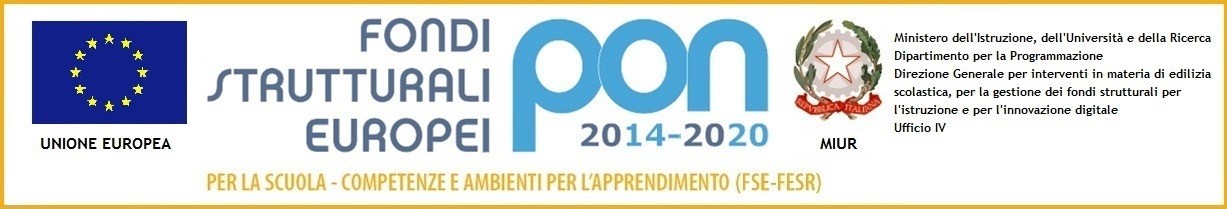 Ministero dell’Istruzione, dell’Università e della RicercaISTITUTO COMPRENSIVO DI MARCELLINAVia Manzoni, 3 - 00010 MARCELLINA  Tel. 0774 424464 - Fax  0774 429868 - Distretto 33Codice Meccanografico RMIC8AS009 - Codice Fiscale 86000200583 – Codice univoco UF8Y3Grmic8as009@pec.istruzione.it - rmic8as009@istruzione.it – www.icmarcellina.edu.itProt.n. 4158All’Albo Pretorio on line www.icmarcellina.edu.itOGGETTO:	pubblicazione graduatoria domande Messa a disposizione (MAD) per eventuale stipula contratti di lavoro a tempo determinato a.s 2019/20IL DIRIGENTE SCOLASTICOVISTO 	il Decreto Ministeriale n. 131/2007 “Regolamento per il Conferimento delle supplenze al personale docente ed educativo”; CONSIDERATAla possibilità di dover procedere alla stipula di contratti a T.D. su posti di sostegno e comuni nei vari ordini di scuola di questo Istituto Comprensivo di Marcellina; CONSIDERATAla necessità di regolamentare la procedura di presentazione delle domande di messa a disposizione (MAD); DISPONELa pubblicazione in data odierna all'albo e sul sito web dell'Istituto delle graduatorieprovvisorie  M. A. D.per la scuola primaria e dell’infanzia. I criteri utilizzati per la valutazione sono i seguenti::Possesso dello specifico titolo di accesso;ulteriore titolo;la piu’giovane età:Avverso la presente pubblicazione è ammesso ricorso entro 05 giorni dalla pubblicazione.Marcellina, 29/11/2019IL DIRIGENTE SCOLASTICO REGGENTE               Prof.ssa Carla BASURTOFirma autografa sostituita a mezzo stampa ai sensi       dell’art.3, comma 2, D.Lgs. n.39/1993 